ЗАЯВЛЕНИЕПрошу принять мои документы для поступления в СПбГУПТД и допустить меня к участию в конкурсе на следующие конкурсные группы на бюджетные места:Прошу засчитать в качестве результатов вступительных испытаний следующее(указать: в графе ЕГЭ - количество баллов; в графе Олимпиада – степень диплома)Прошу допустить меня к вступительным испытаниям, проводимым СПбГУПТД самостоятельно, по следующим предметам: ______________________________________________________________________________________на основании: ____________________________________________________________________________________Прошу зачислить меня без вступительных испытаний на основании________________________________________________________________________________________________Окончил (а) в ________ году образовательное учреждениеУровень образования(№ и населенный пункт)(среднее общее, начальное профессиональное образование, среднее профессиональное образование, высшее образование)Аттестат	диплом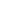 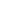 Серия	№	Медаль/диплом «с отличием»Победитель/призер Всероссийской олимпиады ____ года по профилю _________________________________Победитель/призер олимпиад школьников из приказа Минобрнауки РоссииИностранный язык: английский, немецкий	, французский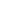 , испанский, другойВоинская обязанность: есть, нетДокумент:   	При поступлении имею особое право на зачисление в пределах квоты: да		, нет При поступлении имею преимущественное право на зачисление: да	, нетДокумент, предоставляющий указанное право    	(наименование, №, дата, когда и кем выдан)Прошу предоставить специальные условия при проведении вступительных испытаний как лицу с ограниченными возможностями здоровья на основании ____________________________________В специальных условиях организации образовательного процесса по состоянию здоровья (сахарный диабет, нарушение слуха, зрения и др.): нуждаюсь	, не нуждаюсь	В общежитии на период обучения: нуждаюсь        ,  не нуждаюсьИндивидуальные достижения: имею          , не имеюИтоговое сочинение: прошу рассмотреть       , не рассматривать.Родители (ФИО, телефон):                                                       Мать -Отец -Способ возврата поданных документов в случае не поступления на обучение (в случае представления оригиналов документов) доверенному лицу	, по почтеДата 			(Подпись поступающего) Высшее образование данного уровня получаю впервые, отсутствие диплома бакалавра, диплома специалиста, диплома магистра подтверждаю	,  не впервые(Подпись поступающего)С Уставом СПбГУПТД, копией лицензии на осуществление образовательной деятельности и приложением к ней, свидетельством о государственной аккредитации и приложением к нему, в т.ч. с перечнем аккредитованных образовательных программ, правилами приема, информацией о предоставляемых поступающим особых правах и преимуществах при приеме, расписанием вступительных испытаний и правилами подачи апелляций, в т.ч. через информационные системы общего пользования ознакомлен(а):(Подпись поступающего)С датой завершения предоставления оригинала документа установленного образца об образовании на каждомэтапе и на каждой стадии зачисления  ознакомлен(а):(Подпись поступающего)С информацией об ответственности за достоверность сведений, указываемых в заявлении о приеме, иза подлинность документов, подаваемых для поступления, ознакомлен (а)	 	(Подпись поступающего)Настоящим подтверждаю подачу заявлений не более, чем в пять вузов, включая СПбГУПТД, не более чем по пяти специальностям (направлениям подготовки)(Подпись поступающего)Согласен (на) на обработку своих персональных данных в порядке, установленном Федеральным законом от 27 июля 2006 г. N 152-ФЗ "О персональных данных"Даю согласие на получение информации на ЕПГУ                                                                                                                       Подпись ответственного лица приемной комиссии(Подпись поступающего)(Подпись поступающего)Регистрационный номерРегистрационный номер_____________________Ректору СПбГУПТД проф. Демидову А.В. отРектору СПбГУПТД проф. Демидову А.В. отФамилия_______________________________Гражданство______________________________________________________________Имя_______________________________Документ, удостоверяющий личность:Документ, удостоверяющий личность:Документ, удостоверяющий личность:Отчество_______________________________Дата рождения_______________________________Когда и кем выдан:Когда и кем выдан:Когда и кем выдан:Место рождения______________________________________________________________СНИЛС_______________________________Проживающего(ей) по адресу:Проживающего(ей) по адресу:Проживающего(ей) по адресу:__________________________________________________________________________________________________________________________________________________________________________________________________________________________________________________________________________________________________________________________________________Почтовый адрес:Почтовый адрес:______________________________________________________________________________________________________________________________________________________________________________________________________________________________________________________________________________________________________________________________________________________________________________________________________________________________________________________________________________Телефон: моб.__________________________________________________________________дом.__________________e-mail:______________________№ п/пФорма обученияКонкурсная группаУсловия обученияПриоритеты зачисления12345Наименование предметаЕГЭОлимпиадаНаименование и номер документа_________________(подпись поступающего)